25 января 2020 года обучающиеся группы 821  ГБПОУ РК «Симферопольский колледж сферы обслуживания и дизайна» Калинник Надежда и Гафаров Исроил , (классный руководитель Негляд С.И.), в составе команды от колледжа ,приняли участие  в акции EXTREME КРЫМ, проводимой Государственным комитетом молодежной политики Республики Крым, Министерства образования, науки и молодежи Республики Крым, посвященной Дню российского студенчества. Обучающиеся принимали активное участие в захватывающей игре, проводимой организаторами конкурса . По итогам игры победители были награждены кубками и призами. Участники остались довольны проведенным мероприятием.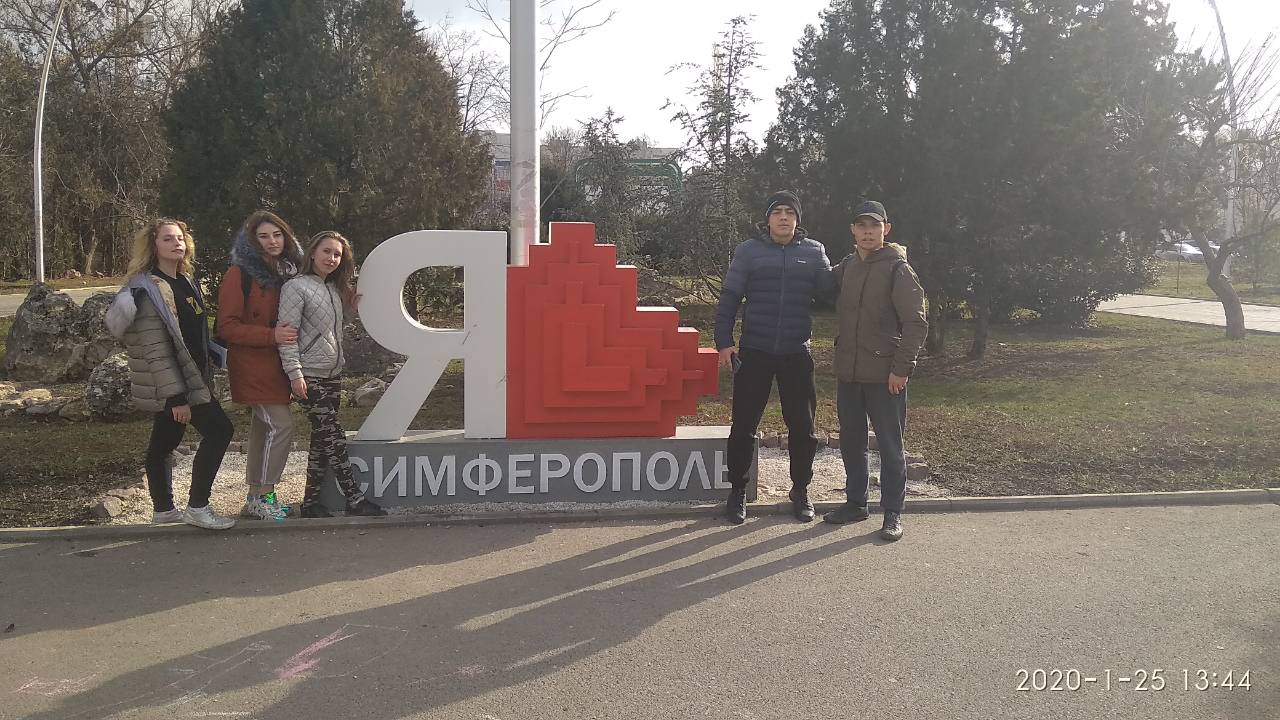 